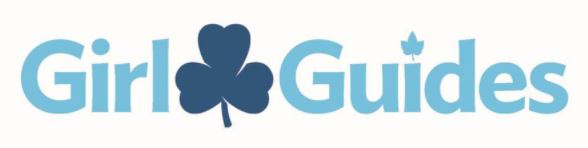 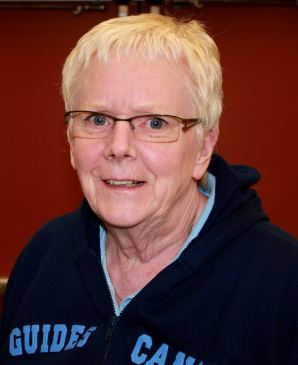                                Thompson Nicola Area ANNE CAMERON BURSARY CRITERIA
This bursary was established by the family and friends of Anne Cameron in memory and recognition of her many years of service to Guiding in Thompson Nicola Area and her love of camping and travel.OBJECTIVESTo further promote the Vision, Mission and Values of Girl Guides of Canada – Guides du CanadaTo encourage youth members to further their Guiding experiences through camping and travelThe value of this bursary is $200.00ELIGIBILITYTo be eligible for this bursary, the applicant must:Be an active member in good standing of Girl Guides of Canada, Thompson Nicola AreaHave been active in BC Guiding for at least two yearsBe planning, and where applicable have been accepted, to attend a large camp (for example SOAR, Guiding Mosaic, etc.) or participate in an out-of-province trip with Guiding in the next 12 monthsAPPLICANTS WILL BE EVALUATED ON THE FOLLOWING:Involvement in GuidingExperiences within GuidingOpportunities to participate in camping activities or travel experiences outside of Guiding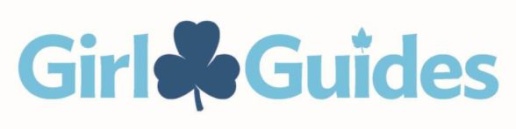 Thompson Nicola AreaANNE CAMERON BURSARYAPPLICATION FORM
LATE APPLICATIONS WILL NOT BE CONSIDEREDAPPLICATIONS MUST BE RECEIVED BY MAIL, COURIER, HAND DELIVERY OR EMAIL (FAXES WILL NOT BE ACCEPTED) AT THE FOLLOWING ADDRESS NO LATER THAN 5:00 p.m. March 31:Mail/Courier, Email or Hand Delivery:			Email:	Donna Samson					tnaaward@gmail.com		#7 – 2530 Nechako Dr.	Kamloops, BC  V2E 2C9APPLICANT:CAMPING/TRAVEL DETAILSINVOLVEMENT IN GUIDINGEXPERIENCES WITHIN GUIDING IN THE LAST TWO YEARSEXPERIENCES AND ACTIVITIES OUTSIDE OF GUIDING IN THE LAST TWO YEARSSTATEMENT ON WHAT THIS BURSARY WOULD MEAN TO YOUREFERENCESPlease provide the names of two people who are not relatives (one must be an adult member of Guiding) from whom the selection committee could obtain a reference.APPLICANT’S SIGNATURE		DATE SIGNED (MM/DD/YYYY)First NameLast NameiMIS#iMIS#Street AddressCityProvincePostal CodeHome TelephoneCellEmailEmailBirthdate (MM/DD/YYYY)Guiding DistrictGuiding UnitGuiding UnitName of Camp/TripDurationDestinationTotal Cost to GirlSponsoring Guiding Level (if applicable)Fundraising Activities Engaged in to dateFundraising Activities Engaged in to dateDonations/Contributions Received to date (include donor and amount)What experience(s) do you hope to gain by participating in this camp/tripWhat experience(s) do you hope to gain by participating in this camp/tripWhat experience(s) do you hope to gain by participating in this camp/tripWhat experience(s) do you hope to gain by participating in this camp/tripGive Dates:Pathfinders _____ to _______    Rangers ______ to ______   Other ____ to _____Number of years in each branch:Sparks ____  Embers ____  Guides ___  Pathfinders ____  Rangers ___  Other ____Tell us about any special experiences you have had outside of normal program work.  (List any awards earned, positions held, participation at national or international camps/events, participation in provincially sponsored camps such as SOAR, GUEST, etc.)   Maximum 150 wordsBriefly describe your most memorable experience within Guiding.List, in point form, other organizations, activities you have been involved in that have provided you an opportunity to travel and/or camp and include details of the travel and/or camp (destination, duration)Does your family travel out-of-province?  If yes, what destinations have you travelled to in the last two years?Does your family camp as part of your recreational activities?  If yes, what type of camping (tent, trailer, etc) and how many nights have you spent camping outside of Girl Guides in the last two years?Please describe what receiving this bursary would mean to you (150 word maximum)First NameLast NameTelephone NumberEmailPosition in Guiding (if applicable)Position in Guiding (if applicable)First NameLast NameTelephone NumberEmailPosition in Guiding (if applicable)Position in Guiding (if applicable)